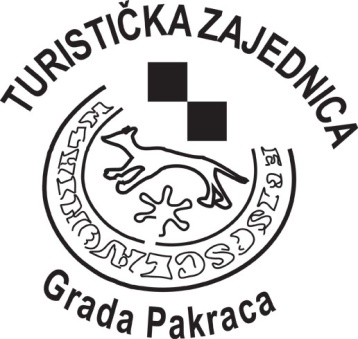 14. SAJAM „SLAVONSKI BANOVAC 2023“14. listopada 2023. godine Prijavnica za izlagače:Cijena najma štanda:*Svaki štand je osiguran sa rasvjetom!*izlagači kojima je potreban strujni priključak se priključuju isključivo pod kontrolom organizatoraIspunjenu prijavu za izlagače s podacima o izlagačima potrebno je poslati na:slavonski.banovac@gmail.comMjesto i datum:								Potpis izlagača:				    						________________							UVJETI SUDJELOVANJA:Svim izlagačima koji svoje prijavnice ne dostave na vrijeme na navedeni kontakt neće biti omogućeno sudjelovanje. Ukoliko nakon dostave ispunjene prijavnice iz bilo kojeg razloga izlagači budu spriječeni sudjelovati, potrebno je na vrijeme obavijestiti organizatora.Rok za prijavu izlagača je ponedjeljak  9. 10. 2023.godine do 12.00hSvi izlagači za najam/ korištenje štanda tijekom manifestacije, trebaju na žiro račun Grada Pakraca ( Trg bana J. Jelačića 18, Pakrac) IBAN: HR2823400091831800008,model: 68, poziv na broj: 7706-OIB izlagača, svrha doznake: Kotizacija za Slavonski banovac 2023., platiti kotizaciju prema slijedećim cijenama: Najam štanda (200x90m2) s strujnim priključkom -50,00€Najam štanda (200x90m2)  bez strujnog priključka -40,00€Vlastiti štand s strujnim priključkom -50,00€Vlastiti štand bez strujnog priključka - 40.00€Svaki dodatni metar prostora izvan (200x90m2) 10,00€/m2*Udruge sa područja Grada Pakraca su oslobođene plaćanja kotizacije (napomenuti u prijavnici!)*Nakon uplate potrebno je dostaviti dokaz o uplaćenom iznosu!Rok za uplatu je zaključno ponedjeljak 09. 10. 2023.godine Svim izlagačima koji ne izvrše uplatu kotizacije do navedenog roka, neće biti omogućeno sudjelovanje na sajmuUkoliko se izlagač prijavi do ponedjeljka 09.10.2023. godine, a ne uplati sredstva,  smatra se da je odustao od sudjelovanjaOrganizator zadržava pravo rasporeda prijavljenih izlagačaIzlagači su dužni pridržavati se dodijeljenog rasporeda Proizvode i izložbeni sadržaj izlagača mogu se donijeti i složiti 14. listopada 2023.godine  od 7:00 sati. Izlagači se obvezuju da će biti prisutni na štandu u subotu, 1. listopada 2023. godine od 9 do 20 sati.Grad Pakrac i Turistička zajednica Grada Pakraca, ne snose nikakvu odgovornost za bilo kakav gubitak ili oštećenje imovine tijekom događanja ili tijekom putovanja na događanje, niti snosi odgovornost za imovinu prije, tijekom i nakon događanjaIzlagači su dužni po završetku sajma štand vratiti u stanje u kojem su ga preuzeli na korištenjeSve informacije vezano za organizaciju možete dobiti na slijedećim brojevima telefona: 034/411-288, 098/436-176, e-mail: slavonski.banovac@gmail.com.Izlagači potpisom prijavnice prihvaćaju uvjete izlaganja.IZBOR ZA NAJLJEPŠE UREĐENI ŠTANDU subotu 14. listopada 2023. godine  žiri od 3 člana  će obići sve štandove izlagača i  izabrati najljepše uređen štand!Proglašenje najljepše uređenih štandova bit će u subotu prije proglašenja pobjednika  Grahfesta oko 20.00h!Dobro nam došli na 14. Sajam Slavonski banovac!Turistička zajednica Grada PakracaNaziv tvrtke, obrta, OPG-a,  udruge ili fizičke osobe:Ime i prezime odgovorne osobe:Ulica, broj, mjesto i poštanski broj:Telefon, e-mail:OIB tvrtke/obrta/ OPG-a: obavezno!Općina / grad/ županija/ država:Opis proizvoda koji se izlaže:Opis proizvoda koji se izlaže:Cijena najma štanda (200x90m2) s strujnim priključkom:Obavezno navesti koliko je potrebno kW 50,00€ (PDV uključen)DANECijena najma štanda (200x90m2) bez strujnoga priključka:40,00€ (PDV uključen)DANEVlastiti štand s strujnim priključkom:*Obavezno navesti koliko je potrebno kW50,00€ (PDV uključen)DANEVlastiti štand štanda bez strujnoga priključka:40,00€ (PDV uključen)DANEOVDJE navesti potreban broj dodatnog prostora (u metrima)____________________Svaki dodatni metar izvan 200x90m se naplaćuje! 10,00€/m2OVDJE navesti potreban broj dodatnog prostora (u metrima)____________________Svaki dodatni metar izvan 200x90m se naplaćuje! 10,00€/m2OVDJE navesti potreban broj dodatnog prostora (u metrima)____________________Svaki dodatni metar izvan 200x90m se naplaćuje! 10,00€/m2OVDJE navesti potreban broj dodatnog prostora (u metrima)____________________Svaki dodatni metar izvan 200x90m se naplaćuje! 10,00€/m2